REGULAMIN OBOZU SPORTOWEGOmiejsce i termin 22.6.24-28.6.24 – Hotel Korinek Příchovice 571, 468 48 Kořenov-Příchovice, Czechy 1. Każdy uczestnik obozu sportowego zobowiązuje się przestrzegać warunki niniejszego regulaminu, a zgłoszenie uczestnictwa jest równoznaczne z akceptacją jego treści przez uczestnika i jego rodziców/opiekunów prawnych. 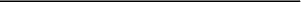 2. Każdy uczestnik obozu ma prawo do: a)  pełnego skorzystania z programu obozu, b)  korzystania ze wszystkich urządzeń rekreacyjno-sportowych znajdujących się w ośrodku, ale wyłącznie za wiedzą i zgodą trenerów, c)  wnoszenia własnych propozycji do programu obozu, d)  uzyskania w każdej sprawie pomocy ze strony kadry obozu i ośrodka, e)  poszanowania swoich poglądów i przekonań, f)  kontaktowania się rodzicami w wyznaczonych porach, g)  przyjmowania podczas obozu gości (w uzgodnieniu z kadrą obozu). 3. Uczestnik obozu zobowiązany jest: a) przestrzegać regulaminów obozu, obiektów sportowych i ośrodka, w którym się obóz się odbywa oraz stosować się do poleceń trenerów i wychowawców, b) zabrać ze sobą ważną legitymację szkolną, c) realizować program obozu oraz punktualnie stawiać się na zajęciach i aktywnie w nich uczestniczyć, d) dbać o czystość i porządek w pomieszczeniach zajmowanych na terenie ośrodka oraz o powierzony sprzęt, e) odnosić się z szacunkiem do trenerów, wychowawców, kolegów i innych osób, f) przestrzegać ogólnych zasad bezpieczeństwa, dotyczących zwłaszcza kąpieli i ruchu drogowego, g) informować kadrę obozu o każdym wypadku, kontuzji, chorobie lub złym samopoczuciu, niedyspozycji i innych ograniczeniach uniemożliwiających udział w zajęciach i wykonywanie ćwiczeń (jeśli o wyżej wymienionych okolicznościach wiedzą rodzice/opiekunowie prawni uczestnika powinni niezwłocznie poinformować o tym kadrę obozu), h) dbać o higienę i schludny wygląd. Obecność na wszystkich zajęciach jest obowiązkowa, a niemożność wzięcia udziału należy każdorazowo zgłosić u opiekuna grupy przed rozpoczęciem zajęć. W kwestiach spornych i konfliktowych między uczestnikami obozu należy zwracać się do trenerów, instruktorów i opiekunów. Korzystanie z obiektów i ze sprzętu i sportowego jest dozwolone pod warunkiem uzyskania zgody trenera/opiekuna i tylko pod jego nadzorem. Uczestnikowi nie wolno samowolnie oddalać się od grupy, szczególnie poza teren ośrodka bez wiedzy i zgody wychowawcy. Na obozie obowiązuje bezwzględny zakaz posiadania i picia alkoholu, posiadania i palenia tytoniu oraz posiadania i zażywania jakichkolwiek środków odurzających. Cisza nocna obowiązuje od godziny 22.00 do 6.00. Wtrakcie zajęć i ciszy nocnej obowiązuje bezwzględny  zakaz  używania telefonów komórkowych, konsol, komputerów itp. Organizatorzy i opiekunowie obozu nie ponoszą odpowiedzialności za cenne i wartościowe przedmioty i urządzenia oraz nie powierzone opiekunom pieniądze zabrane na obóz przez uczestnika, a także za bagaż skradziony, zgubiony lub zniszczony z braku staranności uczestnika. Rodzice/ opiekunowie uczestnika ponoszą materialną (finansową) odpowiedzialność za szkody przez niego wyrządzone w trakcie pobytu na obozie. W trakcie trwania obozu nie przewiduje się „czasu wolnego” do swobodnej dyspozycji uczestników, którzy pozostają przez cały czas pod nadzorem opiekunów. Wczasiepodróży,wycieczek czy postoju autokaru na parkingu należy ściśle przestrzegać zaleceń kierownika podróży/wycieczki. Podczas zwiedzania muzeów, parków krajobrazowych itp. uczestnicy wycieczki zobowiązani są do przestrzegania regulaminów tych obiektów. WprzypadkupoważnegonaruszeniaregulaminuobozuOrganizatorzastrzegasobieprawo stosowania środków dyscyplinujących, takich jak upomnienie, nagana i rozmowa ostrzegawcza z powiadomieniem rodziców lub opiekunów. W przypadku, gdy środki te okażą się nieskuteczne lub gdy nieprzestrzeganie regulaminu narusza prawa innych uczestników obozu, uczestnik może zostać skreślony z listy uczestników, a po wcześniejszym zawiadomieniu rodziców wydalony z obozu na koszt własny rodziców/opiekunów – bez prawa do zwrotu należności za niewykorzystaną część pobytu. W takim wypadku osoba odpowiedzialna za uczestnika (rodzic lub opiekun) powinna odebrać dziecko w ciągu 48 godz. Obowiązkowo uczestnik musi posiadać kartę EKUZ, paszport lub dowód osobisty, wypełnioną kartę wypoczynku oraz podpisany regulamin. Brak tego powoduje nie wpuszczenie osoby do autokaru  Oświadczam, że zapoznałem się z regulaminem obozu, akceptuję wszystkie jego warunki i zobowiązuję się do jego przestrzegania Uczestnicy:                                                Rodzice/ prawni opiekunowiePříchovice 571, 468 48 Kořenov-Příchovice, Czechy